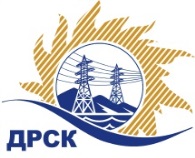 Акционерное Общество«Дальневосточная распределительная сетевая компания»ПРОТОКОЛ № 716/МКС-ВПзаседания Закупочной комиссии по запросу предложений в электронной форме на право заключения договора на «Реконструкция ПС-35 кВ Промышленная с разработкой ПСД» закупка 162СПОСОБ И ПРЕДМЕТ ЗАКУПКИ: запрос предложений в электронной форме на право заключения договора на «Реконструкция ПС-35 кВ Промышленная с разработкой ПСД» закупка 162КОЛИЧЕСТВО ПОДАННЫХ ЗАЯВОК НА УЧАСТИЕ В ЗАКУПКЕ: 2 (две) заявки.КОЛИЧЕСТВО ОТКЛОНЕННЫХ ЗАЯВОК: 0 (ноль) заявок.ВОПРОСЫ, ВЫНОСИМЫЕ НА РАССМОТРЕНИЕ ЗАКУПОЧНОЙ КОМИССИИ: Об утверждении результатов процедуры переторжки.О ранжировке заявок О выборе победителя закупкиРЕШИЛИ:ВОПРОС № 1 « Об утверждении результатов процедуры переторжки»Признать процедуру переторжки состоявшейся.Принять условия заявок Участников после переторжкиВОПРОС № 2 «О ранжировке заявок»РЕШИЛИ:Утвердить расчет баллов по результатам оценки заявок:Утвердить ранжировку заявок:ВОПРОС № 3 «О выборе победителя закупки»Признать Победителем закупки Участника, занявшего 1 (первое) место в ранжировке по степени предпочтительности для Заказчика: ООО Производственно-коммерческая компания «Электросервис» (ИНН/КПП 6323033935/632101001 
ОГРН 1036301054877) с ценой заявки не более 2 880 000,00руб. без учета НДС. Срок выполнения работ: со дня следующего за днем заключения договора по 30.09.2019 г. Условия оплаты: Авансовые платежи в счет стоимости каждого Этапа Работ (кроме Этапа Проектных работ) в размере 10% (десяти процентов) от стоимости соответствующего Этапа Работ (за исключением непредвиденных работ и затрат) выплачиваются в течение 30 (тридцати) календарных дней с даты получения Заказчиком счета, выставленного Подрядчиком, но не ранее, чем за 30 (тридцать) календарных дней до даты его начала, определенной в соответствии с Календарным графиком выполнения Работ (Приложение № 3 к Договору), и с учетом пунктов 3.5.1, 3.5.4 Договора. Последующие платежи в размере 90% (девяноста процентов) от стоимости каждого Этапа Работ (кроме Проектных работ) выплачиваются в течение 30 (тридцати) календарных дней с даты подписания Сторонами документов, указанных в пункте 4.1 Договора, на основании счёта, выставленного Подрядчиком, и с учетом пунктов 3.5.4, 3.5.5 Договора. Гарантийные обязательства: Гарантийный срок по Договору составляет 60 (шестьдесят) месяцев 
и начинает течь с даты подписания Сторонами Акта КС-11 либо с даты прекращения (расторжения) Договора. Инициатору договора обеспечить подписание договора с Победителем не ранее чем через 10 (десять) календарных дней и не позднее 20 (двадцати) календарных дней после официального размещения итогового протокола по результатам закупки, с учетом результатов преддоговорных переговоров (в случае проведения таковых), в том числе получение положительного экспертного заключения/согласования в части ценообразующих документов в соответствии с действующим у Заказчика Регламентом согласования ценообразующей документации (при условии наличия данного требования в ЛНД(А) Заказчика).Победителю закупки в срок не позднее 3 (трех) рабочих дней с даты официального размещения итогового протокола по результатам закупки обеспечить направление по адресу, указанному в Документации о закупке, информацию о цепочке собственников, включая бенефициаров (в том числе конечных), по форме и с приложением подтверждающих документов согласно Документации о закупке.Исп. Ирдуганова И.Н.Тел. 397-147г. Благовещенск« 05 »   03_  2019 г.№ 31807378806Порядковый номер заявкиДата и время регистрации заявкиНаименование Участника, его адрес, ИНН и/или идентификационный номерЦена заявки, руб. без НДС129.01.2019 10:28ООО  «ЭК "Светотехника» (ИНН/КПП 2801193968/280101001 ОГРН 1142801002167)3 000 000,00230.01.2019 21:39ООО Производственно-коммерческая компания «Электросервис» (ИНН/КПП 6323033935/632101001 
ОГРН 1036301054877)3 000 000,00№п/пДата и время регистрации заявкиНаименование, адрес и ИНН Участника и/или его идентификационный номерЦена заявки до переторжки, 
руб. без НДС, а также иные условия заявки, являющиеся предметом переторжкиЦена заявки после переторжки, 
руб. без НДС, а также иные условия заявки, являющиеся предметом переторжки126.02.2019 08:28ООО  «ЭК "Светотехника» (ИНН/КПП 2801193968/280101001 ОГРН 1142801002167)3 000 000,002 890 000,00226.02.2019 08:27ООО Производственно-коммерческая компания «Электросервис» (ИНН/КПП 6323033935/632101001 
ОГРН 1036301054877)3 000 000,002 880 000,00Критерий оценки (подкритерий)Весовой коэффициент значимостиВесовой коэффициент значимостиКоличество баллов, присужденных заявке по каждому критерию / подкритерию
(с учета весового коэффициента значимости) Количество баллов, присужденных заявке по каждому критерию / подкритерию
(с учета весового коэффициента значимости) Критерий оценки (подкритерий)критерия подкритерияООО  «ЭК "Светотехника» ООО Производственно-коммерческая компания «Электросервис»Критерий оценки 1: «Цена договора»90%-//-0,670,68Критерий оценки 2: «Квалификация (предпочтительность) участника»10%-//-0,500,50Подкритерий 2.1: «Деловая репутация (участие в судебных разбирательствах)»-//-100%5,005,00Итоговый балл заявки 
(с учетом весовых коэффициентов значимости)Итоговый балл заявки 
(с учетом весовых коэффициентов значимости)Итоговый балл заявки 
(с учетом весовых коэффициентов значимости)0,550,50Место в ранжировке (порядковый № заявки)Дата и время регистрации заявкиНаименование, адрес и ИНН Участника и/или его идентификационный номерИтоговая цена заявки, 
руб. без НДС Возможность применения приоритета в соответствии с 925-ПП1 место14.12.2018 08:51ООО Производственно-коммерческая компания «Электросервис» (ИНН/КПП 6323033935/632101001 
ОГРН 1036301054877)2 880 000,00
«Нет»2 место14.12.2018 07:50ООО  «ЭК "Светотехника» (ИНН/КПП 2801193968/280101001 ОГРН 1142801002167)2 890 000,00«Нет»Секретарь Закупочной комиссии  ____________________М.Г. Елисеева